123123123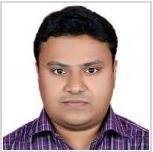 ROHIT 
SR. PROCUREMENT ENGINEERROHIT.372915@2freemail.com 

Targeting challenging assignments in Sourcing & Procurement/Supply Chain Management with and organization of repute Industry.ROHIT 
SR. PROCUREMENT ENGINEERROHIT.372915@2freemail.com 

Targeting challenging assignments in Sourcing & Procurement/Supply Chain Management with and organization of repute Industry.
 Profile Summary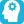 
 Profile Summary
 Profile SummaryA competent professional with 7+ years global experience in Strategic Sourcing/Procurement, Vendor Development, Supply Chain Management and Project Management. Gained exposure in meeting the global challenges by continuous improvement in procurement cost and operational efficiency. Expert in EPC contracts with focus on Treated Water Piping / Pipeline Projects, Hospital Buildings, Sewage Treatment Plants, Water Transmission Line, Industrial Projects, Mining and Manufacturing Industries. An enterprising leader with skills in leading multi-skilled motivated teams to achieving organizational goals and industry best practices.A competent professional with 7+ years global experience in Strategic Sourcing/Procurement, Vendor Development, Supply Chain Management and Project Management. Gained exposure in meeting the global challenges by continuous improvement in procurement cost and operational efficiency. Expert in EPC contracts with focus on Treated Water Piping / Pipeline Projects, Hospital Buildings, Sewage Treatment Plants, Water Transmission Line, Industrial Projects, Mining and Manufacturing Industries. An enterprising leader with skills in leading multi-skilled motivated teams to achieving organizational goals and industry best practices.A competent professional with 7+ years global experience in Strategic Sourcing/Procurement, Vendor Development, Supply Chain Management and Project Management. Gained exposure in meeting the global challenges by continuous improvement in procurement cost and operational efficiency. Expert in EPC contracts with focus on Treated Water Piping / Pipeline Projects, Hospital Buildings, Sewage Treatment Plants, Water Transmission Line, Industrial Projects, Mining and Manufacturing Industries. An enterprising leader with skills in leading multi-skilled motivated teams to achieving organizational goals and industry best practices.
 Education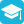 
 Education
 EducationMaster’s - MBA (Production & Material Management) from IICMR, Nigdh, University of Pune, India in 2013Bachelor’s- BE (Mechanical- Automobile Engineering) from MES College of Engineering, University of Pune, India in 2010 IT Skills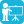 Master’s - MBA (Production & Material Management) from IICMR, Nigdh, University of Pune, India in 2013Bachelor’s- BE (Mechanical- Automobile Engineering) from MES College of Engineering, University of Pune, India in 2010 IT SkillsMaster’s - MBA (Production & Material Management) from IICMR, Nigdh, University of Pune, India in 2013Bachelor’s- BE (Mechanical- Automobile Engineering) from MES College of Engineering, University of Pune, India in 2010 IT Skills Career Timeline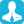  Career Timeline Area of Excellence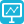 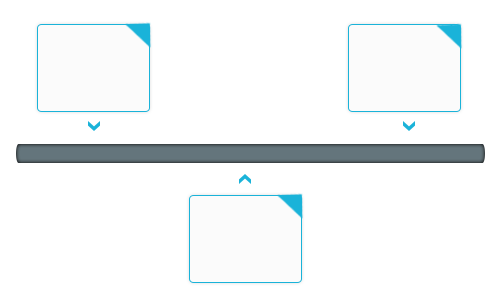  Soft Skills

 Personal Details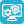 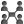 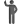 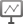 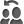 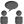 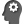 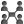 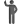 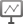 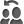 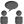 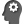 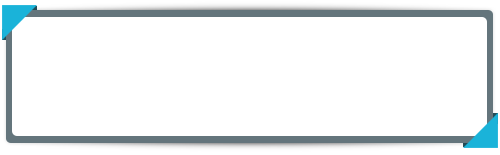 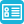 
Date of Birth: 20th July 1986
Languages Known: English, Hindi and Marathi)      Professional Trainings and Associations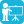 SAP MM ECC 6.0 From Learning Hub, Pune India Soft Skills

 Personal Details
Date of Birth: 20th July 1986
Languages Known: English, Hindi and Marathi)      Professional Trainings and AssociationsSAP MM ECC 6.0 From Learning Hub, Pune India Soft Skills

 Personal Details
Date of Birth: 20th July 1986
Languages Known: English, Hindi and Marathi)      Professional Trainings and AssociationsSAP MM ECC 6.0 From Learning Hub, Pune India Work Experience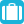  Work Experience Work ExperienceDec’15 to Present: DNGO Contracting Saudi Company (Al Bayan Holding Group), Riyadh, Saudi Arabia as Sr. Procurement Engineer.Major Projects ExecutedProject Design & Execution of Treated Water Transmission Lines & 7 Pumping Station to Project of King Abdullah Waad Al Shamaal City Development Lot 1 & 2. Turaif, Arar Sakakah, Project Cost: SAR 1 billion.Sewage Treatment Plant (STP Phase III) at Al Kharj, Saudi ArabiaStrategic Water Reservoirs Tank Project Contract 3A, Capacity:600,000m³ AR Riyadh, Saudi Arabia, Hail University Hospital Project Phase-I, Capacity: 500 Beds, Project Cost: SAR 299 million.Client: National Water Company (NWC), SWCC (Saline Water Conversion Company) & Ministry of Health.Module: SAP ECC 6.0 Procurement MM ModuleTender’s: 1. Construction of Phase-4 Sea Water RO Plant at Jeddah-400,000 m3/day                 2. Strategic Steel Tank (17 Tanks – 170,000 m3/each) Dia 106m & 20.5 m height at Mecca & Taif.Key Result AreasManaged 600 strategic supply chain relationships.Sourcing/Purchasing for the materials and services required on the basis of approved requests received from requesting departments.Preparation of Project Specific Vendor list for the approval of the clientPreparation of Project Specific Procurement and Subcontract Procedure for approval of the clientPre-qualification of the Potential Suppliers not appearing in the Approved Vendor ListCompiling of Bid packages and issue Request for Quotation (RFQ)Receiving of bids and preparation of commercial bid summary to arrive at a Purchasing strategyArrange Pre-award technical meetings involving the Engineering, Project Manager and Supplier representatives to freeze the technical requirement.Conduct price and commercial negotiation to optimize the purchases within the budgeted amountExpedite the Consultant for the timely review, approval and return of engineering data submitted in order to initiate the manufacturing process by the supplierAppointing Third Party Inspection, Expediting and Clearing and Forwarding agenciesProcurement of Engineered equipments & materials including spare materialsTechnical discussions with suppliers, Engineering design and Project Operation team from project bid stage to Project execution stageManage the logistics of delivering the material from the factory to the job site including customs clearance in GCC and other countries.AchievementsAchieved cost savings of approximately SAR 20.00 Million from year to year through the execution of sourcing, negotiation, and value optimization projects.Registered equipment to be purchased directly with manufacturers capturing up to an extra 5% in savings.Negotiated extended payment terms with key suppliers during times when cash flow was tight thereby alleviating finance from tapping into bank credit lineMet equipment delivery requirements (including rush requests) over 95% of the time by leveraging professionally developed supplier relationships.   Re-negotiated ten existing Master Service Agreements for indirect spend categories saving SAR 450KMar’14 – Dec’15: Infosys Limited, Pune as Process Specialist (Sourcing & Procurement)Major Projects ExecutedProject: Sourcing & Procurement for Energy Resources of Australia Ltd. (ERA) is Australia’s longest continually operating Uranium Oxide producer, Ranger Mine, Northern Territory Australia.Module: SAP ECC 6.0 Procurement MM ModuleClient: Rio Tinto Procurement (RTP) AustraliaKey Result Areas Working as a Sr. Procurement Analyst for world’s second largest mining Company Rio Tinto, a British-Australian   Multinational metals and mining corporation.    Project Manager for various Sourcing Projects related to supply of goods and services, across the Sites and       Business units, some of them includes MRO Contracts, Safety and Medical Contracts, IT Contracts, HME            & LME parts, various Service Contracts, Offsite repair Contract etc.Examining, evaluating and determining all aspects of total cost reduction opportunities for the sourcing & procurement of products and services.Analyzing Spend for assigned projects and categories, and Preparing Bid Package, coordinating bid event (RFP/RFQ/RFT) and evaluating & negotiating with vendors for best price and commercial terms & conditions.Drafting of contracts, Outline Agreements, Variations and implementation of the same across all business units.Liaising with Legal and Contract teams and hands on experience in understanding the Legal and compliance aspect of Contract writing.AchievementsBrought in ~ $ 4.5 Million AUD Savings via various Sourcing Projects.Managing projects in SAP & Ariba, and focusing on Project cycle time reduction, improve value and fast deliveries of results.Sep’10–Mar’14: Dana India Technical Center Pvt. Ltd., Pune as Project Engineer (Sourcing & Procurement)Major Projects ExecutedProject 1 : Implementation of P2P of Dana Italia SpA, Arco Italy Europe to Dana India (Onsite working at ARCO, Italy on Procurement activities of Axle, Drive line and Transmission of Off- Highway, On Highway Vehicles)Module: Oracle 11i and SAP ECC 6.0 Procurement MM ModuleProject 2 : Procurement Activity handled for Dana Wuxi Technology Co. Ltd., Wuxi ChinaModule: Oracle 11i and SAP ECC 6.0 Procurement MM Module.Key Result AreasProcurement of all Automobile Axle, Transmission components as per Production BOM (Bill of Materials), Negotiation with suppliers and Placement of Purchase Order/Work Order in Ariba, Invoice Management, and Supplier setup in Ariba and Finance system.    Vender Development, Negotiation’s, Vendor Risk Management (Due Diligences of vendor’s), Contracts           Management, Spend Reports on vendors, Ariba Contract Workspace Creation (ACW), Monthly MIS on Procurement       and Savings.    Negotiation with Party and Placement of Purchase Order / Work Order in Ariba.    Liaison with finance department for timely payment of bills.Dec’15 to Present: DNGO Contracting Saudi Company (Al Bayan Holding Group), Riyadh, Saudi Arabia as Sr. Procurement Engineer.Major Projects ExecutedProject Design & Execution of Treated Water Transmission Lines & 7 Pumping Station to Project of King Abdullah Waad Al Shamaal City Development Lot 1 & 2. Turaif, Arar Sakakah, Project Cost: SAR 1 billion.Sewage Treatment Plant (STP Phase III) at Al Kharj, Saudi ArabiaStrategic Water Reservoirs Tank Project Contract 3A, Capacity:600,000m³ AR Riyadh, Saudi Arabia, Hail University Hospital Project Phase-I, Capacity: 500 Beds, Project Cost: SAR 299 million.Client: National Water Company (NWC), SWCC (Saline Water Conversion Company) & Ministry of Health.Module: SAP ECC 6.0 Procurement MM ModuleTender’s: 1. Construction of Phase-4 Sea Water RO Plant at Jeddah-400,000 m3/day                 2. Strategic Steel Tank (17 Tanks – 170,000 m3/each) Dia 106m & 20.5 m height at Mecca & Taif.Key Result AreasManaged 600 strategic supply chain relationships.Sourcing/Purchasing for the materials and services required on the basis of approved requests received from requesting departments.Preparation of Project Specific Vendor list for the approval of the clientPreparation of Project Specific Procurement and Subcontract Procedure for approval of the clientPre-qualification of the Potential Suppliers not appearing in the Approved Vendor ListCompiling of Bid packages and issue Request for Quotation (RFQ)Receiving of bids and preparation of commercial bid summary to arrive at a Purchasing strategyArrange Pre-award technical meetings involving the Engineering, Project Manager and Supplier representatives to freeze the technical requirement.Conduct price and commercial negotiation to optimize the purchases within the budgeted amountExpedite the Consultant for the timely review, approval and return of engineering data submitted in order to initiate the manufacturing process by the supplierAppointing Third Party Inspection, Expediting and Clearing and Forwarding agenciesProcurement of Engineered equipments & materials including spare materialsTechnical discussions with suppliers, Engineering design and Project Operation team from project bid stage to Project execution stageManage the logistics of delivering the material from the factory to the job site including customs clearance in GCC and other countries.AchievementsAchieved cost savings of approximately SAR 20.00 Million from year to year through the execution of sourcing, negotiation, and value optimization projects.Registered equipment to be purchased directly with manufacturers capturing up to an extra 5% in savings.Negotiated extended payment terms with key suppliers during times when cash flow was tight thereby alleviating finance from tapping into bank credit lineMet equipment delivery requirements (including rush requests) over 95% of the time by leveraging professionally developed supplier relationships.   Re-negotiated ten existing Master Service Agreements for indirect spend categories saving SAR 450KMar’14 – Dec’15: Infosys Limited, Pune as Process Specialist (Sourcing & Procurement)Major Projects ExecutedProject: Sourcing & Procurement for Energy Resources of Australia Ltd. (ERA) is Australia’s longest continually operating Uranium Oxide producer, Ranger Mine, Northern Territory Australia.Module: SAP ECC 6.0 Procurement MM ModuleClient: Rio Tinto Procurement (RTP) AustraliaKey Result Areas Working as a Sr. Procurement Analyst for world’s second largest mining Company Rio Tinto, a British-Australian   Multinational metals and mining corporation.    Project Manager for various Sourcing Projects related to supply of goods and services, across the Sites and       Business units, some of them includes MRO Contracts, Safety and Medical Contracts, IT Contracts, HME            & LME parts, various Service Contracts, Offsite repair Contract etc.Examining, evaluating and determining all aspects of total cost reduction opportunities for the sourcing & procurement of products and services.Analyzing Spend for assigned projects and categories, and Preparing Bid Package, coordinating bid event (RFP/RFQ/RFT) and evaluating & negotiating with vendors for best price and commercial terms & conditions.Drafting of contracts, Outline Agreements, Variations and implementation of the same across all business units.Liaising with Legal and Contract teams and hands on experience in understanding the Legal and compliance aspect of Contract writing.AchievementsBrought in ~ $ 4.5 Million AUD Savings via various Sourcing Projects.Managing projects in SAP & Ariba, and focusing on Project cycle time reduction, improve value and fast deliveries of results.Sep’10–Mar’14: Dana India Technical Center Pvt. Ltd., Pune as Project Engineer (Sourcing & Procurement)Major Projects ExecutedProject 1 : Implementation of P2P of Dana Italia SpA, Arco Italy Europe to Dana India (Onsite working at ARCO, Italy on Procurement activities of Axle, Drive line and Transmission of Off- Highway, On Highway Vehicles)Module: Oracle 11i and SAP ECC 6.0 Procurement MM ModuleProject 2 : Procurement Activity handled for Dana Wuxi Technology Co. Ltd., Wuxi ChinaModule: Oracle 11i and SAP ECC 6.0 Procurement MM Module.Key Result AreasProcurement of all Automobile Axle, Transmission components as per Production BOM (Bill of Materials), Negotiation with suppliers and Placement of Purchase Order/Work Order in Ariba, Invoice Management, and Supplier setup in Ariba and Finance system.    Vender Development, Negotiation’s, Vendor Risk Management (Due Diligences of vendor’s), Contracts           Management, Spend Reports on vendors, Ariba Contract Workspace Creation (ACW), Monthly MIS on Procurement       and Savings.    Negotiation with Party and Placement of Purchase Order / Work Order in Ariba.    Liaison with finance department for timely payment of bills.Dec’15 to Present: DNGO Contracting Saudi Company (Al Bayan Holding Group), Riyadh, Saudi Arabia as Sr. Procurement Engineer.Major Projects ExecutedProject Design & Execution of Treated Water Transmission Lines & 7 Pumping Station to Project of King Abdullah Waad Al Shamaal City Development Lot 1 & 2. Turaif, Arar Sakakah, Project Cost: SAR 1 billion.Sewage Treatment Plant (STP Phase III) at Al Kharj, Saudi ArabiaStrategic Water Reservoirs Tank Project Contract 3A, Capacity:600,000m³ AR Riyadh, Saudi Arabia, Hail University Hospital Project Phase-I, Capacity: 500 Beds, Project Cost: SAR 299 million.Client: National Water Company (NWC), SWCC (Saline Water Conversion Company) & Ministry of Health.Module: SAP ECC 6.0 Procurement MM ModuleTender’s: 1. Construction of Phase-4 Sea Water RO Plant at Jeddah-400,000 m3/day                 2. Strategic Steel Tank (17 Tanks – 170,000 m3/each) Dia 106m & 20.5 m height at Mecca & Taif.Key Result AreasManaged 600 strategic supply chain relationships.Sourcing/Purchasing for the materials and services required on the basis of approved requests received from requesting departments.Preparation of Project Specific Vendor list for the approval of the clientPreparation of Project Specific Procurement and Subcontract Procedure for approval of the clientPre-qualification of the Potential Suppliers not appearing in the Approved Vendor ListCompiling of Bid packages and issue Request for Quotation (RFQ)Receiving of bids and preparation of commercial bid summary to arrive at a Purchasing strategyArrange Pre-award technical meetings involving the Engineering, Project Manager and Supplier representatives to freeze the technical requirement.Conduct price and commercial negotiation to optimize the purchases within the budgeted amountExpedite the Consultant for the timely review, approval and return of engineering data submitted in order to initiate the manufacturing process by the supplierAppointing Third Party Inspection, Expediting and Clearing and Forwarding agenciesProcurement of Engineered equipments & materials including spare materialsTechnical discussions with suppliers, Engineering design and Project Operation team from project bid stage to Project execution stageManage the logistics of delivering the material from the factory to the job site including customs clearance in GCC and other countries.AchievementsAchieved cost savings of approximately SAR 20.00 Million from year to year through the execution of sourcing, negotiation, and value optimization projects.Registered equipment to be purchased directly with manufacturers capturing up to an extra 5% in savings.Negotiated extended payment terms with key suppliers during times when cash flow was tight thereby alleviating finance from tapping into bank credit lineMet equipment delivery requirements (including rush requests) over 95% of the time by leveraging professionally developed supplier relationships.   Re-negotiated ten existing Master Service Agreements for indirect spend categories saving SAR 450KMar’14 – Dec’15: Infosys Limited, Pune as Process Specialist (Sourcing & Procurement)Major Projects ExecutedProject: Sourcing & Procurement for Energy Resources of Australia Ltd. (ERA) is Australia’s longest continually operating Uranium Oxide producer, Ranger Mine, Northern Territory Australia.Module: SAP ECC 6.0 Procurement MM ModuleClient: Rio Tinto Procurement (RTP) AustraliaKey Result Areas Working as a Sr. Procurement Analyst for world’s second largest mining Company Rio Tinto, a British-Australian   Multinational metals and mining corporation.    Project Manager for various Sourcing Projects related to supply of goods and services, across the Sites and       Business units, some of them includes MRO Contracts, Safety and Medical Contracts, IT Contracts, HME            & LME parts, various Service Contracts, Offsite repair Contract etc.Examining, evaluating and determining all aspects of total cost reduction opportunities for the sourcing & procurement of products and services.Analyzing Spend for assigned projects and categories, and Preparing Bid Package, coordinating bid event (RFP/RFQ/RFT) and evaluating & negotiating with vendors for best price and commercial terms & conditions.Drafting of contracts, Outline Agreements, Variations and implementation of the same across all business units.Liaising with Legal and Contract teams and hands on experience in understanding the Legal and compliance aspect of Contract writing.AchievementsBrought in ~ $ 4.5 Million AUD Savings via various Sourcing Projects.Managing projects in SAP & Ariba, and focusing on Project cycle time reduction, improve value and fast deliveries of results.Sep’10–Mar’14: Dana India Technical Center Pvt. Ltd., Pune as Project Engineer (Sourcing & Procurement)Major Projects ExecutedProject 1 : Implementation of P2P of Dana Italia SpA, Arco Italy Europe to Dana India (Onsite working at ARCO, Italy on Procurement activities of Axle, Drive line and Transmission of Off- Highway, On Highway Vehicles)Module: Oracle 11i and SAP ECC 6.0 Procurement MM ModuleProject 2 : Procurement Activity handled for Dana Wuxi Technology Co. Ltd., Wuxi ChinaModule: Oracle 11i and SAP ECC 6.0 Procurement MM Module.Key Result AreasProcurement of all Automobile Axle, Transmission components as per Production BOM (Bill of Materials), Negotiation with suppliers and Placement of Purchase Order/Work Order in Ariba, Invoice Management, and Supplier setup in Ariba and Finance system.    Vender Development, Negotiation’s, Vendor Risk Management (Due Diligences of vendor’s), Contracts           Management, Spend Reports on vendors, Ariba Contract Workspace Creation (ACW), Monthly MIS on Procurement       and Savings.    Negotiation with Party and Placement of Purchase Order / Work Order in Ariba.    Liaison with finance department for timely payment of bills.123123123